Mieszkania z wisienką na torcieDeweloperzy kuszą dziś przyszłych lokatorów osiedlowymi strefami rekreacyjnymi, przedszkolami, basenem, a w ekskluzywnych projektach nawet własną piwniczką na wino, czy kinem. W wielu przypadkach można teraz nabyć mieszkanie w inwestycji z boiskiem, albo własnym fitness. Analitycy portalu nieruchomości Dompress.pl zebrali informacje, jakimi atrakcjami zaaranżowanymi w powstających osiedlach firmy zachęcają do zakupu mieszkań.Maria Doerre, dyrektor ds. sprzedaży i marketingu Activ InvestmentWe wszystkich budynkach mamy podziemne i naziemne miejsca postojowe, komórki lokatorskie, a w blokach mających więcej niż cztery kondygnacje – windy. Prawie każde M ma wliczone w cenę: balkon, loggię lub ogródek (na parterze). W przypadku większych osiedli można liczyć na ogrodzony plac zabaw z bezpieczną nawierzchnią. W wielu budynkach na dolnych kondygnacjach są lokale z przeznaczeniem na sklepy, punkty przedszkolne, fitness itd. Na osiedlu Złotych Orłów w Krakowie, na parterze największego budynku działa centrum handlowo-usługowe „Activ Park”. W katowickiej inwestycji Cztery Wieże na powierzchni 6500 mkw. powstaje kompleks handlowo-usługowy, z klubem fitness i supermarketem „Piotr i Paweł”Michał Witkowski, dyrektor sprzedaży i marketingu, Atlas EstatesW budynku ConceptHouse Mokotów w Warszawie na mieszkańców czeka trzystrefowa przestrzeń rekreacyjna. Zajmuje 65 mkw., z czego 50 mkw. przeznaczono na w pełni wyposażoną siłownię, z bieżnią i ekranami LCD, dzięki czemu czas spędzony na uprawianiu sportu można sobie umilić oglądaniem filmu. W pomieszczeniach obok jest sauna fińska i strefa zabaw dla dzieci, w której m.in. wyświetlane są bajki. W innej inwestycji naszej firmy – Apartamenty przy Krasińskiego – jest czterostrefowa około 200-metrowa przestrzeń wypoczynkowa. Składa się ona z sali fitness, profesjonalnie przygotowanej sali kinowej, sali zabaw oraz kuchni wyposażonej w podstawowe sprzęty AGD, stoły, i krzesła, co pozwala np. urządzić rodzinne przyjęcie.Ewelina Juroszek, dyrektor ds. sprzedaży AtalW inwestycjach Nowe Bemowo w Warszawie, Nadwiślańska 11 w Krakowie oraz Stara Odra Residence we Wrocławiu są tarasy, z których można podziwiać panoramy miast. W Bagry Park w Krakowie oraz Oaza Wilanów w Warszawie są: boiska do siatkówki, piłki nożnej, koszykówki oraz ścieżki biegowe. Na osiedlu o podwyższonym standardzie – Zielona Etiuda we Wrocławiu zbudowaliśmy basen, strefę fitness z siłownią oraz saunami – fińską i parową. Mieszkańcy stołecznej inwestycji Atal Marina, położonej w sąsiedztwie Kanału Żerańskiego, mogą chwalić się własną przystanią oraz molo.Michał Skotnicki, prezes BBI Development Apartamentowiec Złota 44 będzie pierwszym w Polsce budynkiem mieszkaniowym z pełnowymiarowym 25-metrowym basenem. Na 8 piętrze zaprojektowaliśmy części wspólne do wyłącznego użytku mieszkańców, o powierzchni 1400 mkw. Zaplanowaliśmy tu m.in. klubokawiarnię, gdzie sprzedawane będą wysokiej klasy alkohole i cygara. W budynku Złota 44 znajdzie się też centrum biznesowe z salą konferencyjną, komputerami i pełnym zapleczem biurowo-technicznym oraz sala kinowa na 25 miejsc i ekskluzywne centrum spa & wellness, m.in. z siłownią, sauną, pokojem do masażu, salą do jogi. O komfort gości będą dbać trenerzy personalni i instruktorzy. Złota 44 to także wymarzone miejsce dla koneserów wina. Na parterze będzie klimatyzowana piwniczka o powierzchni 88 mkw., która może pomieścić 13 000 butelek wina. Z kolei w Centrum Praskim Koneser obok mieszkań funkcjonować będą kawiarnie, restauracje, butiki oraz – charakterystyczny element Konesera – Muzeum Polskiej Wódki.Wojciech Stisz, reprezentujący firmę Barc WarszawaNa osiedlu Tarasy Dionizosa w Warszawie zaaranżowany został reprezentacyjny hol z lustrami i strefą wypoczynkową. W garażu podziemnym położona jest luksusowa posadzka epoksydowa. W standardzie w mieszkaniach zainstalowane zostały duże okna sięgające, od sufitu do podłogi typu Portfenetr, a także wysokiej jakości dźwiękoszczelne, antywłamaniowe drzwi klasy 4C.Sławomir Szczakowski, dyrektor ds. sprzedaży w Dantex W inwestycji Dobra Wola lokatorzy dostają basen w podziemiach budynku, przedszkole na miejscu, przestronne balkony i loggie. W Miasto Wola jest pawilon recepcyjny przy wejściu.Radosław Bieliński, rzecznik prasowy Dom Development Mieszkańcy osiedla Apartamenty Saska nad Jeziorem mogą liczyć na widok z okna na jezioro, a Osiedla Wilno na własny przystanek kolejowy Warszawa-Zacisze Wilno, z którego dojeżdża się do stacji metra Dw. Wileński. W sąsiedztwie powstaje zbiornik wodny, a przy nim plaża i place zabaw. Osiedle Żoliborz Artystyczny jest miejscem oddającym hołd artystom związanym z Żoliborzem, takim jak, m.in.: Czesław Niemen, Kalina Jędrusik, Jerzy Kawalerowicz. Artyści oraz ich twórczość zostaną upamiętnieni w nazwach ulic, pasaży oraz kolonii. Już można wybrać się na plac Czesława Niemena z fontannami i obejrzeć mural Piotra Młodożeńca do wiersza Jerzego Ficowskiego pt. „Moje niedoszłe podróże”.Mirosław Półtorak, prezes zarządu Dom.deweloper W multifunkcyjnym, wrocławskim kompleksie Brzozowe Zacisze jest szkoła i przedszkola, salon SPA, klub fitness oraz staw z pomostem wypoczynkowym i fontanną.Bartosz Podgórczyk, dyrektor działu marketingu w firmie Euro Styl W rozbudowywanym kompleksie Osiedle Cytrusowe w Kowalach pod Gdańskiem powstaje właśnie centrum rekreacji z m.in. kortami do gry w squasha. Obok zaprojektowaliśmy klubokawiarnię ze zdrową żywnością, saunę, pokój relaksu oraz mały sklepik sportowy. Na osiedlu Nowy Horyzont lokatorzy mogą korzystać z gabinetu masażu i fizjoterapii, sauny fińskiej oraz klubu NH Fitness, krytych kortów tenisowych. Rodziny z dziećmi mają na miejscu przedszkole z własną kuchnią.Rafał Zdebski, dyrektor handlowy Inpro Budujemy lokale użytkowe na parterach budynków na swoich osiedlach w Trójmieście. W inwestycjach Trzy Żagle i Czwarty Żagiel są przedszkola. W Kwartale Kamienic zaprojektowaliśmy pomieszczenia z siłownią, sauną oraz pokojem wypoczynkowym ze stołem bilardowym.Kaja Mirgos, dyrektor ds. sprzedaży JHM Development Głównym atutem naszych inwestycji jest ciekawa architektura i bogactwo terenów zielonych. Dokładamy wszelkich starań, aby połączyć funkcjonalność użytkowania z atrakcyjnym wyglądem zewnętrznym.Małgorzata Ostrowska, członek zarządu oraz dyrektor pionu marketingu i sprzedaży J.W. Construction Holding W warszawskiej inwestycji J.W. Construction Bliska Wola na miejscu są lokale usługowo-handlowe, przedszkola, tereny sportowo-rekreacyjne, w tym prywatny park. Dla każdego budynku przewidziano wspólny taras, zachęcający do sąsiedzkiej integracji. Klienci, którzy teraz zdecydują się na zakup mieszkania w Rezydencji Redłowo w Gdyni, otrzymają garaż i komórkę lokatorską gratis.Mirosław Kujawski, wiceprezes LC Corp Na osiedlu Przy Promenadzie IV etap wybudujemy przedszkole, które przekażemy miastu. Na osiedlu Powstańców 33 II powstanie świetlica dla najmłodszych.Tomasz Zahorski, dyrektor komunikacji korporacyjnej i marketingu w MarvipolW Central Park Ursynów będą patio pełne restauracji i kafejek oraz place zabaw, boiska wielofunkcyjne i zbiorniki wodne, a także własny przystanek autobusowy oraz stacja rowerów Veturilo. Chlubą firmy jest niestosowane dotąd nigdzie w Polsce rozwiązanie, gwarantujące niemal całkowite wyłączenie ruchu kołowego z ulic osiedla. Plasuje ono Central Park Ursynów w czołówce światowych projektów urbanistycznych. Zobaczymy tu też m.in. ścieżki biegowe i rowerowe, a także sieci pomostów i kładek, które połączą trakty komunikacyjne z rozległymi terenami zielonymi, dwoma jeziorkami.Mirosław Bednarek, prezes Matexi PolskaW dotychczasowych naszych realizacjach standardem są podziemne hale garażowe. Na Ursynowie w projekcie Na Romera zaprojektowano zielone patio w budynku jako strefę rekreacyjną, natomiast na Woli, w inwestycji Kolska od Nowa jest półtorahektarowy park oraz place zabaw, z których każdy dostosowany jest do potrzeb dzieci w innej grupie wiekowej.Michał Skwarek, reprezentujący firmę Okam Na naszych osiedlach standardem są miejsca postojowe i komórki lokatorskie. Każde mieszkanie jest wyposażone w grzejniki kanałowe, jest miejsce na montaż indywidualnej klimatyzacji, a na korytarzach leży wykładzina dywanowa. Kupujący M w katowickiej inwestycji Dom w Dolinie Trzech Stawów otrzymują do dyspozycji podziemne parkingi, strefy rekreacyjne, boiska, korty tenisowe i place zabaw, a wkrótce klub fitness.Oscar Kazanelson, szef rady nadzorczej Robyg Na Słonecznej Morenie zbudowaliśmy boisko wielofunkcyjne. Podobne boisko oraz plac zabaw zobaczymy w kompleksie Na Lawendowych Wzgórzach, gdzie działa też osiedlowe przedszkole, mieszkańcy mogą korzystać z bezprzewodowego, darmowego internetu.Andrzej Gutowski, dyrektor sprzedaży i marketingu Ronson DevelopmentW projekcie Espresso przy ul. Jana Kazimierza na Woli w Warszawie do dyspozycji lokatorów oddajemy siłownię, bistro, bezprzewodową sieć internetową i klub malucha. Podobny klub znajduje się też w inwestycji Verdis na Woli.Piotr Kijanka, dyrektor działu sprzedaży w Wawel ServiceW każdej inwestycji Wawel Service znajduje się garaż podziemny lub zewnętrzny parking. Mamy w ofercie budynki wyposażone w kolektory słoneczne (Wężyka 10) oraz kotłownię kondensacyjną, rekuperatory i pompy ciepła (Borkowska B1 i B2. Halszki 28A, Dom dla Każdego).Agnieszka Wójcik, dyrektor zarządzający ds. sprzedaży i marketingu w WikanaLokatorzy osiedla Generalskiego w Krośnie skorzystają z podziemnego parkingu dla aut na każdy typ paliwa. Budynki przystosowanie są dla osób niepełnosprawnych. Na osiedlu Zielone Tarasy w Rzeszowie, gdzie również budynki są przyjazne niepełnosprawnym, można liczyć też na garaż na kondygnacji -1 z dostępem do windy, ogródki przy M na parterze, plac zabaw oraz sieć światłowodową. Osiedle Panorama w Rzeszowie oferuje place zabaw dla dzieci. Mieszkańcy kompleksu Miasteczko Wikana B12 w Lublinie mają na miejscu 3 place zabaw, przedszkole, zakład fryzjerski, kosmetyczny, pizzerię. W budynkach są kolektory słoneczne, a w podziemiu komórki lokatorskie, parking i windy. Lubelskie Osiedle Marina – M3 kusi placami zabaw, samodzielnymi boksami garażowymi, podziemnym parkingiem i komórkami lokatorskimi. W każdym budynku są lokale usługowe. Osiedle Oranżeria w Lublinie jest oświetlone latarniami typu parkowego. Budynki w kompleksie Świerkowa Aleja w Zamościu oferują rozwiązania ułatwiające życie osobom poruszającym się na wózkach oraz parking podziemny i lokale usługowe na parterze. Wśród udogodnień na osiedlu Klonowy Park w Janowie Lubelskim są stojaki na rowery, ławki i place zabaw.Olga Prokopiak, dyrektor marketingu Yareal Polska Nieodłącznym elementem projektów Yareal są m.in. zielone przestrzenie, place zabaw oraz reprezentacyjne części wspólne nieruchomości, odpowiadające stylowi życia nowoczesnych mieszkańców miast. Naszym celem jest tworzenie optymalnej przestrzeni, zintegrowanej z istniejącą tkanką miejską i najbliższym otoczeniem.Autor: Kamil Niedźwiedzki, analityk Dompress.pl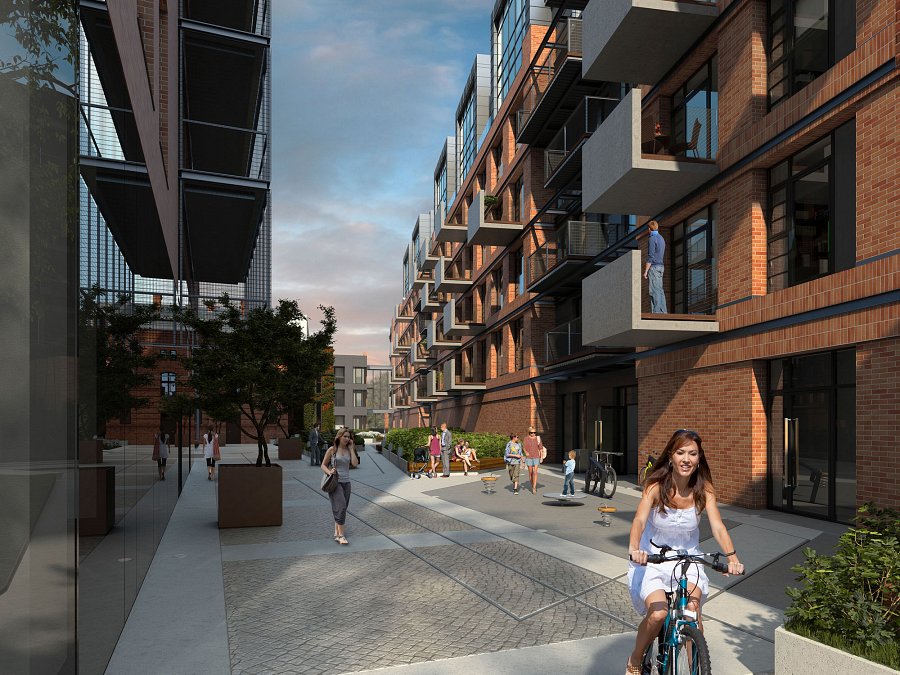 